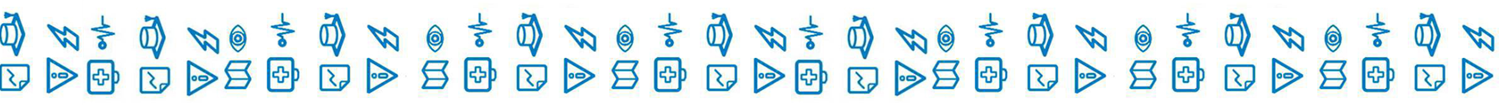 Информация о развитии рынка трудаЛенинградской области В мае 2020 года, в результате негативных последствий распространения коронавирусной инфекции (COVID-19), на рынке труда Ленинградской области зафиксирован рост численности обратившихся в целях поиска подходящей работы граждан, безработных граждан и уровня регистрируемой безработицы. Тенденция роста основных показателей, характеризующих рынок труда, наблюдается с начала апреля 2020 года.Гражданами, обратившимися в службу занятости населения в мае                2020 года, подано 20406 заявлений о предоставлении различного вида государственных услуг (далее – госуслуга).Госуслуги, предоставленные гражданам (таблица 1):по содействию в поиске подходящей работы – 9635 человек (каждый второй, из числа граждан, подавших заявление о предоставлении госуслуг); по профессиональной ориентации получено 3893 госуслуги; по информированию о положении на рынке труда – 5786 госуслуги.Безработными признаны 9131 человек (таблица 4), которым назначена социальная выплата в виде пособия по безработице (таблица 5).В течение мая с регистрационного учета сняты по различным причинам              1219 человек, из числа граждан, обратившихся в целях поиска подходящей работы, в т.ч. 711 безработных граждан. При содействии службы занятости населения в мае: - трудоустроено на все виды работ 503 человека, из них: 345 человек (68,6%) безработные граждане, 158 человек (31,4%) ищущие работу граждане, в том числе                 в период до признания их безработными, т.е. в течение нескольких дней (таблица 6); - приступили к профессиональному обучению 50 безработных граждан.В январе-мае 2020 года служба занятости населения работала:- с 55460 гражданами подавшими заявление о предоставлении госуслуг, из них: каждый второй гражданин обратился за содействием в поиске подходящей работы – 28052 человек.При содействии службы занятости населения в январе-мае 2020 года:- трудоустроено на все виды работ 3218 человек;- эффективность трудоустройства граждан (отношение трудоустроенных граждан к ищущим работу гражданам обратившимся в службу занятости населения) – 11,5%. Из общего числа трудоустроенных: на общественные работы трудоустроены – 217 человек и на временные работы – 155 несовершеннолетних граждан в возрасте 14-18 лет в свободное от учебы время;- 1549 гражданам (48,1% от всех трудоустроенных) работа предоставлена                в период до присвоения статуса «безработный».В январе-мае 2020 года:- получили госуслугу по профориентации 7815 граждан;- приступили к профессиональному обучению 1322 человека, в том числе:                        	634 безработных гражданина,309 граждан предпенсионного возраста (за 5 лет до наступления возраста, дающего право на назначение страховой пенсии по старости),  376 женщин, находящиеся в отпуске по уходу за ребенком до достижения                  им возраста трех лет3 незанятых инвалида;- на досрочную пенсию направлено 3 безработных гражданина;- пособие по безработице назначено 20163 безработным гражданам.Спрос на рабочую силуНа 1 июня 2020 года текущий спрос на рабочую силу составил 14831 единица, что на 4054 вакансии меньше, чем в начале января 2020 года.Вакансии распределились следующим образом: от 173 единиц                               (1,2% от текущего спроса на рабочую силу) в Подпорожском муниципальном районе до 2100 единиц (14,2%) во Всеволожском муниципальном районе. В экономике региона сохранялась высокая потребность в рабочих кадрах.                     Для трудоустройства рабочих в начале июня 2020 года предлагались 9736 вакансий (65,6%), для инженерно-технических работников и служащих – 5095 вакансий (34,4%).Наибольшую потребность в кадрах испытывала сфера «государственное управление и обеспечение военной безопасности; социальное обеспечение» – 3006 вакансий (20,3% от общего числа вакансий – 14831 единица), далее по видам экономической деятельности: обрабатывающие производства – 2919 вакансий (19,7%);деятельность в области здравоохранения и социальных услуг – 1316 вакансий (8,9%);строительство – 1189 вакансий (8%);транспортировка и хранение – 1161 вакансия (7,8%);сельское, лесное хозяйство, охота, рыболовство и рыбоводство – 1098 вакансий (7,4%);образование – 952 вакансии (6,4%);торговля оптовая и розничная; ремонт автотранспортных средств 
и мотоциклов – 580 вакансий (3,9%);деятельность административная и сопутствующие дополнительные услуги – 477 вакансий (3,2%);деятельность профессиональная, научная и техническая – 363 вакансии (2,4%);обеспечение электрической энергией, газом и паром; кондиционирование воздуха – 357 вакансий (2,4%);водоснабжение; водоотведение, организация сбора и утилизации отходов, деятельность по ликвидации загрязнений – 345 вакансий (2,3%);добыча полезных ископаемых – 246 вакансий (1,7%);деятельность финансовая и страховая – 215 вакансий (1,4%);деятельность гостиниц и предприятий общественного питания – 206 вакансий (1,4%);деятельность в области культуры, спорта, организации досуга и развлечений – 185 вакансий (1,3%);деятельность по операциям с недвижимым имуществом – 134 вакансии (1%);предоставление прочих видов услуг – 65 вакансий (0,4%) и т.д.Текущий спрос на рабочую силу по сравнению с началом мая увеличился только в сфере «деятельность в области здравоохранения и социальных услуг» – 
на 34 единицы, в сфере «деятельность в области культуры, спорта, организации досуга и развлечений» - на 76 единиц.Спрос на рабочую силу по сравнению с началом мая текущего года сократился в следующих сферах деятельности:обрабатывающие производства – на 247 единиц;строительство – на 430 единиц;транспортировка и хранение – на 36 единиц;сельское, лесное хозяйство, охота, рыболовство и рыбоводство – на 37 единиц;образование – на 16 единиц;торговля оптовая и розничная; ремонт автотранспортных средств                                и мотоциклов – на 242 единицы; деятельность административная и сопутствующие дополнительные услуги – на 53 единицы;деятельность профессиональная, научная и техническая – на 17 единиц;обеспечение электрической энергией, газом и паром; кондиционирование воздуха – на 8 единиц;водоснабжение; водоотведение, организация сбора и утилизации отходов, деятельность по ликвидации загрязнений – на 60 единиц;добыча полезных ископаемых – на 64 единицы;деятельность финансовая и страховая – на 50 единиц;деятельность гостиниц и предприятий общественного питания – на 110 единиц;деятельность по операциям с недвижимым имуществом – на 30 единиц; предоставление прочих видов услуг – на 100 единиц;деятельность в области информации и связи – на 12 единиц.По 20 наименованиям наиболее востребованных рабочих профессий заявлено 5282 вакансии (35,6% от текущего спроса на рабочую силу). Предложение рабочей силы по этой группе профессий в 1,1 раза меньше. По 20 наименованиям наиболее востребованных должностей инженерно-технических работников и служащих заявлено 3459 вакансий (23,3% от текущего спроса на рабочую силу). Предложение рабочей силы по этой группе профессий                        в 1,5 раза больше.Сохранялся высокий спрос на неквалифицированных работников. 
По 20 наименованиям наиболее востребованных профессий этой группы заявлено 2915 вакансий (19,7% от текущего спроса на рабочую силу). Предложение рабочей силы по этой группе профессий в 1,7 раза меньше.На 1 июня 2020 года напряженность на рынке труда в среднем 
по Ленинградской области составила 1,6 незанятых граждан на одну вакансию (таблица 3). Численность безработных гражданВ мае 2020 года безработными признаны 9131 человек, что на 8495 человек больше, чем в мая 2019 года.К началу июня 2020 года (по отношению к началу мая 2020 года) число безработных граждан увеличилось во всех муниципальных районах                                   и Сосновоборском городском округе.В моногородах численность безработных граждан увеличилась в г. Пикалево – до 151 человека (на 59 человек), в г. Сланцы – до 371 человека (на 84 человека),                        в г. Сясьстрой – до 140 человек (на 44 человека) (таблица 4.1).Состав безработных гражданВ общей численности безработных граждан, состоявших на учете в службе занятости населения, в начале июня 2020 года (19816 человек):осуществлявших трудовую деятельность – 17477 человек (88,2%), из них:
по причинам прекращения трудовой деятельности:уволенные по собственному желанию – 12826 человек (73,4%);уволенные по соглашению сторон – 1739 человек (10%);уволенные в связи с ликвидацией организации, либо прекращением деятельности индивидуальным предпринимателем – 820 человек (4,7%);уволенные с государственной службы – 137 человек (0,8%).Из 19816 безработных граждан:по возрасту:16-17 лет – 19 человек (0,1%);18-19 лет – 178 человек (0,9%);20-24 года – 1650 человек (8,3%);25-29 лет – 2841 человек (14,3%);30-49 лет – 12200 человек (61,6%);50 лет и старше – 2928 человек (14,8%);по образованию:высшее образование – 5717 человек (28,9%);среднее проф. образование – 5452 человека (27,5%);	среднее общее образование – 3932 человека (19,8%);основное общее образование – 2812 человек (14,2%);не имеющие основного общего образования – 1900 человек (9,6%);по отдельным категориям граждан:родителей, имеющих несовершеннолетних детей, всего – 5274 человека (26,6%);инвалидов – 572 человека (2,9%);граждан предпенсионного возраста – 1428 человек (7,2%);граждан, стремящихся возобновить трудовую деятельность после длительного перерыва (более одного года), – 3300 человек (16,7%);граждан, впервые ищущих работу (ранее не работавших), – 2339 человек (11,8%).Уровень регистрируемой безработицыНа 1 июня 2020 года уровень регистрируемой безработицы                                    в Ленинградской области имел значение 1,90% (справочно: в начале января                  2020 года – 0,36%) (таблица 4).При среднеобластном уровне регистрируемой безработицы в начале июня            2020 года – 1,90%, по территориям этот показатель имел значение: от 1,02% 
в Сосновоборском городском округе до 3,14% во  Всеволожском муниципальном районе. В 5 муниципальных районах Ленинградской области уровень регистрируемой безработицы несколько выше среднеобластного значения.По сравнению с началом мая 2020 года уровень регистрируемой безработицы увеличился во всех муниципальных районах и Сосновоборском городском округе.Уровень регистрируемой безработицы в Ленинградской области и Российской федерацииСоциальное партнерство в сфере трудаНа 1 июня 2020 года в Ленинградской области действовали                                 1138 уведомительно зарегистрированных коллективных договоров, которыми охвачено 180,3тыс. работающих граждан.Государственное управление охраной трудаВ мае 2020 года представители комитета приняли участие в работе комиссий по расследованию четырех несчастных случаев в 4 организациях Ленинградской области, все несчастные случаи с тяжелым исходом.Справочно:По данным Петростата, в среднем за февраль - апрель 2020 года,                                     в Ленинградской области уровень безработицы (по методологии МОТ) – 3,9%, численность безработных – 38,6 тыс. человек.Средняя заработная плата по Ленинградской области в марте 2020 года              (по последним данным Петростата) – 47573 руб.Средний размер пособия по безработице в мае 2020 года – 13001,27  руб.Величина прожиточного минимума для трудоспособного населения 
за 1 квартал 2020 года – 12060 руб. Размер минимальной заработной платы в Ленинградской области с 1 января 2020 года – 12800 руб.ЧИСЛЕННОСТЬ ГОСУСЛУГ, ОКАЗАННЫХ ГРАЖДАНАМ, ОБРАТИВШИМСЯ В СЛУЖБУ ЗАНЯТОСТИТаблица 1ИНФОРМАЦИЯ ПО МОНОГОРОДАМ ЛЕНИНГРАДСКОЙ ОБЛАСТИТаблица 4.1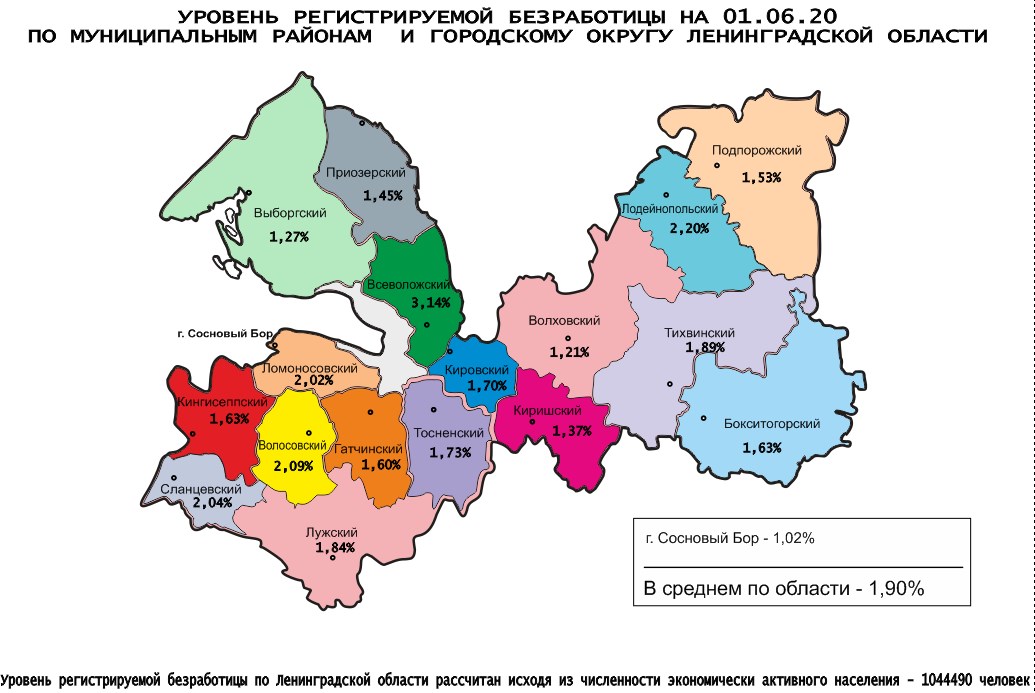 Комитет по труду и занятости населения Ленинградской области (www.job.lenobl.ru). Отдел анализа рынка труда, информации и программ занятостиСанкт-Петербург, Трамвайный пр., д.12, корп.2. Телефон: (812) 539-49-11, факс: (812) 539-47-40. Эл. почта: ktzn_lo@lenreg.ru.Общероссийская база вакансий «Работа в России»: https://trudvsem.ru; Роструд: www.rostrud.infoАДМИНИСТРАЦИЯ ЛЕНИНГРАДСКОЙ ОБЛАСТИ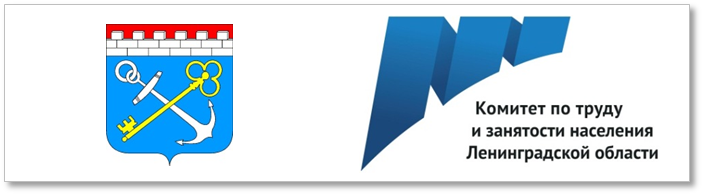 И Н Ф О Р М А Ц И Яо развитии рынка трудаЛенинградской областив мае 2020 года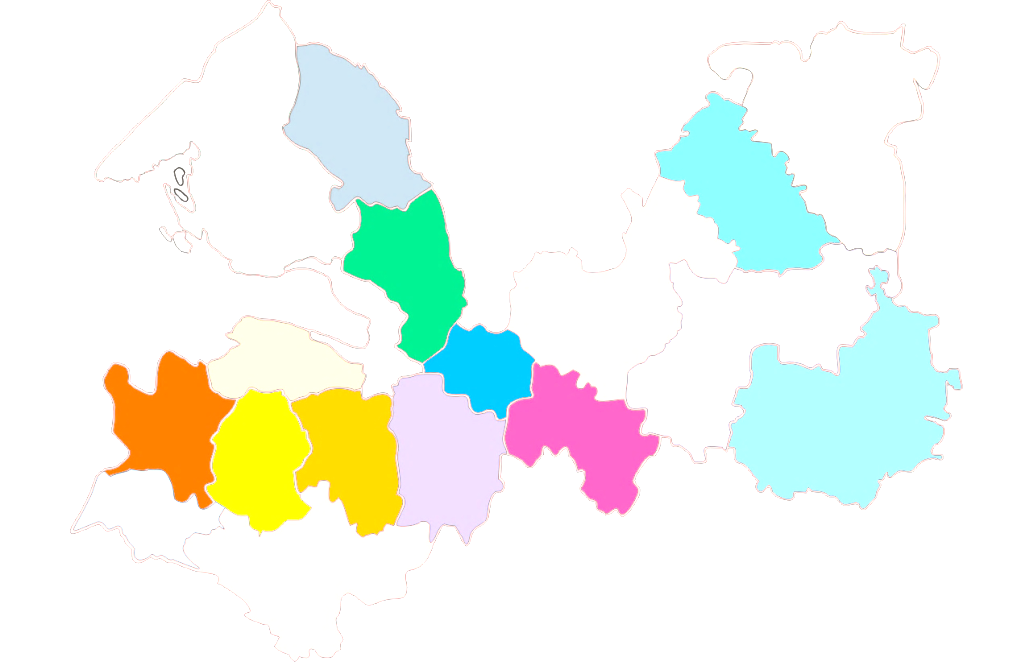 водитель – 1436тракторист - 183каменщик – 81слесарь – 654монтажник – 168плотник - 66швея – 624продавец – 162электросварщик – 53оператор – 501маляр, штукатур – 147станочник – 36электромонтажник - 303электрогазосварщик – 145стропальщик - 20машинист – 274повар - 123сварщик – 9электрик, электромонтер - 211токарь – 86военнослужащий – 565полицейский (следователь) – 143менеджер – 48инженер – 523охранник – 130кассир - 43врач – 483техник – 92механик – 37медицинская сестра – 335воспитатель – 88технолог – 28педагог (преподаватель, учитель) - 319мастер – 80экономист – 23агент – 216бухгалтер – 66администратор – 15фельдшер – 174инспектор – 51рабочие (включая подсобных рабочих, кухонных рабочих, дорожных рабочих, рабочих) – 1313рабочие (включая подсобных рабочих, кухонных рабочих, дорожных рабочих, рабочих) – 1313рабочие (включая подсобных рабочих, кухонных рабочих, дорожных рабочих, рабочих) – 1313стрелок – 447монтер пути – 68овощевод – 27уборщик – 422санитар – 55сортировщик – 20укладчик (упаковщик) – 122животновод – 48горничная – 13мойщик – 104дворник – 47почтальон – 6кладовщик – 91сторож (вахтер) – 32грузчик – 70обработчик – 30Ниже среднеобластного 
(менее 1,90%)Ниже среднеобластного 
(менее 1,90%)Ниже среднеобластного 
(менее 1,90%)Выше среднеобластного (более 1,90%)Выше среднеобластного (более 1,90%)Выше среднеобластного (более 1,90%)№п/пМуниципальныерайоны,городской округУровеньрег. безработицы, %№п/пМуниципальныерайоныУровеньрег. безработицы, %1.Сосновоборский г.о.   1,021.Ломоносовский2,022.Волховский 1,212.Сланцевский2,043.Выборгский1,273.Волосовский2,094.Киришский 1,374.Лодейнопольский2,205.Приозерский 1,455.Всеволожский3,146.Подпорожский 1,537.Гатчинский 1,608.Кингисеппский1,639.Бокситогорский1,6310.Кировский1,7011.Тосненский1,7312.Лужский1,8413.Тихвинский1,89№МуниципальныеМуниципальныеАпрельАпрельАпрельАпрельАпрельАпрельАпрельАпрельАпрельАпрельАпрельАпрельАпрельАпрельАпрельАпрельАпрельАпрельАпрельМайМайМайМайМайМайМайМайМайМайМайМайМайМайМайп/прайоны, городской округрайоны, городской округКоличествоКоличествоКоличествоКоличествоОбратились за госуслугой по: Обратились за госуслугой по: Обратились за госуслугой по: Обратились за госуслугой по: Обратились за госуслугой по: Обратились за госуслугой по: Обратились за госуслугой по: Обратились за госуслугой по: Обратились за госуслугой по: Обратились за госуслугой по: Обратились за госуслугой по: Обратились за госуслугой по: Обратились за госуслугой по: Обратились за госуслугой по: Обратились за госуслугой по: КоличествоКоличествоКоличествоКоличествоОбратились за госуслугой по:Обратились за госуслугой по:Обратились за госуслугой по:Обратились за госуслугой по:Обратились за госуслугой по:Обратились за госуслугой по:Обратились за госуслугой по:Обратились за госуслугой по:Обратились за госуслугой по:Обратились за госуслугой по:Обратились за госуслугой по:заявлений граждан о предоставлении госуслуг, (ед.)заявлений граждан о предоставлении госуслуг, (ед.)заявлений граждан о предоставлении госуслуг, (ед.)заявлений граждан о предоставлении госуслуг, (ед.)содействию в поиске подходящей работы, (чел.)содействию в поиске подходящей работы, (чел.)содействию в поиске подходящей работы, (чел.)содействию в поиске подходящей работы, (чел.)профориентации, (чел.)профориентации, (чел.)профориентации, (чел.)профориентации, (чел.)профориентации, (чел.)информированию о положении на рынке труда, (чел.)информированию о положении на рынке труда, (чел.)информированию о положении на рынке труда, (чел.)информированию о положении на рынке труда, (чел.)информированию о положении на рынке труда, (чел.)информированию о положении на рынке труда, (чел.)заявлений граждан о предоставлении госуслуг, (ед.)заявлений граждан о предоставлении госуслуг, (ед.)заявлений граждан о предоставлении госуслуг, (ед.)заявлений граждан о предоставлении госуслуг, (ед.)содействию в поиске подходящей работы, (чел.)содействию в поиске подходящей работы, (чел.)содействию в поиске подходящей работы, (чел.)содействию в поиске подходящей работы, (чел.)профориентации, (чел.)профориентации, (чел.)профориентации, (чел.)профориентации, (чел.)информированию о положении на рынке труда, (чел.)информированию о положении на рынке труда, (чел.)информированию о положении на рынке труда, (чел.)гр.5:   гр.1, %гр.5:   гр.1, %гр.5:   гр.1, %гр.5:   гр.1, %гр.5:   гр.1, %АВВ1111222233333444444555566667777888999991.Бокситогорский Бокситогорский 35335335335321821821821811111125125125125125125304304304304180180180180111111511511586,186,186,186,186,12.Волосовский Волосовский 54454454454431931931931922222214214214214214214425425425425243243243243111117717717778,178,178,178,178,13.Волховский Волховский 58658658658641241241241244444166166166166166166502502502502334334334334111113313313385,785,785,785,785,74.Всеволожский Всеволожский 6409640964096409421942194219421944444444441518151815181518151815187669766976697669346834683468346816161616338833883388119,7119,7119,7119,7119,75.Выборгский Выборгский 11821182118211828538538538531111111111310310310310310310145814581458145874674674674613131313660660660123,4123,4123,4123,4123,46.Гатчинский Гатчинский 207120712071207115571557155715571212121212487487487487487487124412441244124410871087108710871212121211511511560,160,160,160,160,17.КингисеппскийКингисеппский8708708708704694694694691111111111368368368368368368116911691169116936336336336366666666619619619134,4134,4134,4134,4134,48.Киришский Киришский 50850850850836636636636622222134134134134134134318318318318237237237237000080808062,662,662,662,662,69.Кировский Кировский 66166166166161861861861866666373737373737494494494494473473473473555511174,774,774,774,774,710.Лодейнопольский Лодейнопольский 221221221221218218218218333330000001671671671671541541541541111111133375,675,675,675,675,611.ЛомоносовскийЛомоносовский100810081008100866866866866818181818182792792792792792795865865865864364364364361818181812012012058,158,158,158,158,112.Лужский Лужский 548548548548378378378378333331611611611611611613323323323322932932932932222222266660,660,660,660,660,613.Подпорожский Подпорожский 20320320320318818818818833333333333133133133133122122122122111199965,565,565,565,565,514.Приозерский Приозерский 26426426426426226226226200000111111209209209209207207207207000000079,279,279,279,279,215.Сланцевский Сланцевский 2582582582582482482482483333344444429929929929923923923923951515151000115,9115,9115,9115,9115,916.Cосновоборский г.о.Cосновоборский г.о.38638638638623223223223299999135135135135135135222222222222150150150150111168686857,557,557,557,557,517.Тихвинский Тихвинский 45145145145144544544544511111333333272272272272269269269269222200060,360,360,360,360,318.Тосненский Тосненский 1247124712471247918918918918000003183183183183183189529529529526346346346342121212129229229276,376,376,376,376,319.«ЦОПП «Профстандарт» «ЦОПП «Профстандарт» 7407407407400000740740740740740000000365136513651365100003651365136513651000493,4493,4493,4493,4493,4Итого по Лен.областиИтого по Лен.областиИтого по Лен.области18510185101851018510125881258812588125888738738738738734263426342634263426342632040620406204062040696359635963596353893389338933893578657865786110,2110,2110,2110,2110,2ЧИСЛЕННОСТЬ ГРАЖДАН, ОБРАТИВШИХСЯ ЗА СОДЕЙСТВИЕМ В ПОИСКЕ ПОДХОДЯЩЕЙ РАБОТЫ, 
ТЕКУЩИЙ СПРОС НА РАБОЧУЮ СИЛУЧИСЛЕННОСТЬ ГРАЖДАН, ОБРАТИВШИХСЯ ЗА СОДЕЙСТВИЕМ В ПОИСКЕ ПОДХОДЯЩЕЙ РАБОТЫ, 
ТЕКУЩИЙ СПРОС НА РАБОЧУЮ СИЛУЧИСЛЕННОСТЬ ГРАЖДАН, ОБРАТИВШИХСЯ ЗА СОДЕЙСТВИЕМ В ПОИСКЕ ПОДХОДЯЩЕЙ РАБОТЫ, 
ТЕКУЩИЙ СПРОС НА РАБОЧУЮ СИЛУЧИСЛЕННОСТЬ ГРАЖДАН, ОБРАТИВШИХСЯ ЗА СОДЕЙСТВИЕМ В ПОИСКЕ ПОДХОДЯЩЕЙ РАБОТЫ, 
ТЕКУЩИЙ СПРОС НА РАБОЧУЮ СИЛУЧИСЛЕННОСТЬ ГРАЖДАН, ОБРАТИВШИХСЯ ЗА СОДЕЙСТВИЕМ В ПОИСКЕ ПОДХОДЯЩЕЙ РАБОТЫ, 
ТЕКУЩИЙ СПРОС НА РАБОЧУЮ СИЛУЧИСЛЕННОСТЬ ГРАЖДАН, ОБРАТИВШИХСЯ ЗА СОДЕЙСТВИЕМ В ПОИСКЕ ПОДХОДЯЩЕЙ РАБОТЫ, 
ТЕКУЩИЙ СПРОС НА РАБОЧУЮ СИЛУЧИСЛЕННОСТЬ ГРАЖДАН, ОБРАТИВШИХСЯ ЗА СОДЕЙСТВИЕМ В ПОИСКЕ ПОДХОДЯЩЕЙ РАБОТЫ, 
ТЕКУЩИЙ СПРОС НА РАБОЧУЮ СИЛУЧИСЛЕННОСТЬ ГРАЖДАН, ОБРАТИВШИХСЯ ЗА СОДЕЙСТВИЕМ В ПОИСКЕ ПОДХОДЯЩЕЙ РАБОТЫ, 
ТЕКУЩИЙ СПРОС НА РАБОЧУЮ СИЛУЧИСЛЕННОСТЬ ГРАЖДАН, ОБРАТИВШИХСЯ ЗА СОДЕЙСТВИЕМ В ПОИСКЕ ПОДХОДЯЩЕЙ РАБОТЫ, 
ТЕКУЩИЙ СПРОС НА РАБОЧУЮ СИЛУЧИСЛЕННОСТЬ ГРАЖДАН, ОБРАТИВШИХСЯ ЗА СОДЕЙСТВИЕМ В ПОИСКЕ ПОДХОДЯЩЕЙ РАБОТЫ, 
ТЕКУЩИЙ СПРОС НА РАБОЧУЮ СИЛУЧИСЛЕННОСТЬ ГРАЖДАН, ОБРАТИВШИХСЯ ЗА СОДЕЙСТВИЕМ В ПОИСКЕ ПОДХОДЯЩЕЙ РАБОТЫ, 
ТЕКУЩИЙ СПРОС НА РАБОЧУЮ СИЛУЧИСЛЕННОСТЬ ГРАЖДАН, ОБРАТИВШИХСЯ ЗА СОДЕЙСТВИЕМ В ПОИСКЕ ПОДХОДЯЩЕЙ РАБОТЫ, 
ТЕКУЩИЙ СПРОС НА РАБОЧУЮ СИЛУЧИСЛЕННОСТЬ ГРАЖДАН, ОБРАТИВШИХСЯ ЗА СОДЕЙСТВИЕМ В ПОИСКЕ ПОДХОДЯЩЕЙ РАБОТЫ, 
ТЕКУЩИЙ СПРОС НА РАБОЧУЮ СИЛУЧИСЛЕННОСТЬ ГРАЖДАН, ОБРАТИВШИХСЯ ЗА СОДЕЙСТВИЕМ В ПОИСКЕ ПОДХОДЯЩЕЙ РАБОТЫ, 
ТЕКУЩИЙ СПРОС НА РАБОЧУЮ СИЛУЧИСЛЕННОСТЬ ГРАЖДАН, ОБРАТИВШИХСЯ ЗА СОДЕЙСТВИЕМ В ПОИСКЕ ПОДХОДЯЩЕЙ РАБОТЫ, 
ТЕКУЩИЙ СПРОС НА РАБОЧУЮ СИЛУЧИСЛЕННОСТЬ ГРАЖДАН, ОБРАТИВШИХСЯ ЗА СОДЕЙСТВИЕМ В ПОИСКЕ ПОДХОДЯЩЕЙ РАБОТЫ, 
ТЕКУЩИЙ СПРОС НА РАБОЧУЮ СИЛУЧИСЛЕННОСТЬ ГРАЖДАН, ОБРАТИВШИХСЯ ЗА СОДЕЙСТВИЕМ В ПОИСКЕ ПОДХОДЯЩЕЙ РАБОТЫ, 
ТЕКУЩИЙ СПРОС НА РАБОЧУЮ СИЛУЧИСЛЕННОСТЬ ГРАЖДАН, ОБРАТИВШИХСЯ ЗА СОДЕЙСТВИЕМ В ПОИСКЕ ПОДХОДЯЩЕЙ РАБОТЫ, 
ТЕКУЩИЙ СПРОС НА РАБОЧУЮ СИЛУЧИСЛЕННОСТЬ ГРАЖДАН, ОБРАТИВШИХСЯ ЗА СОДЕЙСТВИЕМ В ПОИСКЕ ПОДХОДЯЩЕЙ РАБОТЫ, 
ТЕКУЩИЙ СПРОС НА РАБОЧУЮ СИЛУЧИСЛЕННОСТЬ ГРАЖДАН, ОБРАТИВШИХСЯ ЗА СОДЕЙСТВИЕМ В ПОИСКЕ ПОДХОДЯЩЕЙ РАБОТЫ, 
ТЕКУЩИЙ СПРОС НА РАБОЧУЮ СИЛУЧИСЛЕННОСТЬ ГРАЖДАН, ОБРАТИВШИХСЯ ЗА СОДЕЙСТВИЕМ В ПОИСКЕ ПОДХОДЯЩЕЙ РАБОТЫ, 
ТЕКУЩИЙ СПРОС НА РАБОЧУЮ СИЛУЧИСЛЕННОСТЬ ГРАЖДАН, ОБРАТИВШИХСЯ ЗА СОДЕЙСТВИЕМ В ПОИСКЕ ПОДХОДЯЩЕЙ РАБОТЫ, 
ТЕКУЩИЙ СПРОС НА РАБОЧУЮ СИЛУЧИСЛЕННОСТЬ ГРАЖДАН, ОБРАТИВШИХСЯ ЗА СОДЕЙСТВИЕМ В ПОИСКЕ ПОДХОДЯЩЕЙ РАБОТЫ, 
ТЕКУЩИЙ СПРОС НА РАБОЧУЮ СИЛУЧИСЛЕННОСТЬ ГРАЖДАН, ОБРАТИВШИХСЯ ЗА СОДЕЙСТВИЕМ В ПОИСКЕ ПОДХОДЯЩЕЙ РАБОТЫ, 
ТЕКУЩИЙ СПРОС НА РАБОЧУЮ СИЛУЧИСЛЕННОСТЬ ГРАЖДАН, ОБРАТИВШИХСЯ ЗА СОДЕЙСТВИЕМ В ПОИСКЕ ПОДХОДЯЩЕЙ РАБОТЫ, 
ТЕКУЩИЙ СПРОС НА РАБОЧУЮ СИЛУЧИСЛЕННОСТЬ ГРАЖДАН, ОБРАТИВШИХСЯ ЗА СОДЕЙСТВИЕМ В ПОИСКЕ ПОДХОДЯЩЕЙ РАБОТЫ, 
ТЕКУЩИЙ СПРОС НА РАБОЧУЮ СИЛУЧИСЛЕННОСТЬ ГРАЖДАН, ОБРАТИВШИХСЯ ЗА СОДЕЙСТВИЕМ В ПОИСКЕ ПОДХОДЯЩЕЙ РАБОТЫ, 
ТЕКУЩИЙ СПРОС НА РАБОЧУЮ СИЛУЧИСЛЕННОСТЬ ГРАЖДАН, ОБРАТИВШИХСЯ ЗА СОДЕЙСТВИЕМ В ПОИСКЕ ПОДХОДЯЩЕЙ РАБОТЫ, 
ТЕКУЩИЙ СПРОС НА РАБОЧУЮ СИЛУЧИСЛЕННОСТЬ ГРАЖДАН, ОБРАТИВШИХСЯ ЗА СОДЕЙСТВИЕМ В ПОИСКЕ ПОДХОДЯЩЕЙ РАБОТЫ, 
ТЕКУЩИЙ СПРОС НА РАБОЧУЮ СИЛУЧИСЛЕННОСТЬ ГРАЖДАН, ОБРАТИВШИХСЯ ЗА СОДЕЙСТВИЕМ В ПОИСКЕ ПОДХОДЯЩЕЙ РАБОТЫ, 
ТЕКУЩИЙ СПРОС НА РАБОЧУЮ СИЛУЧИСЛЕННОСТЬ ГРАЖДАН, ОБРАТИВШИХСЯ ЗА СОДЕЙСТВИЕМ В ПОИСКЕ ПОДХОДЯЩЕЙ РАБОТЫ, 
ТЕКУЩИЙ СПРОС НА РАБОЧУЮ СИЛУЧИСЛЕННОСТЬ ГРАЖДАН, ОБРАТИВШИХСЯ ЗА СОДЕЙСТВИЕМ В ПОИСКЕ ПОДХОДЯЩЕЙ РАБОТЫ, 
ТЕКУЩИЙ СПРОС НА РАБОЧУЮ СИЛУЧИСЛЕННОСТЬ ГРАЖДАН, ОБРАТИВШИХСЯ ЗА СОДЕЙСТВИЕМ В ПОИСКЕ ПОДХОДЯЩЕЙ РАБОТЫ, 
ТЕКУЩИЙ СПРОС НА РАБОЧУЮ СИЛУЧИСЛЕННОСТЬ ГРАЖДАН, ОБРАТИВШИХСЯ ЗА СОДЕЙСТВИЕМ В ПОИСКЕ ПОДХОДЯЩЕЙ РАБОТЫ, 
ТЕКУЩИЙ СПРОС НА РАБОЧУЮ СИЛУЧИСЛЕННОСТЬ ГРАЖДАН, ОБРАТИВШИХСЯ ЗА СОДЕЙСТВИЕМ В ПОИСКЕ ПОДХОДЯЩЕЙ РАБОТЫ, 
ТЕКУЩИЙ СПРОС НА РАБОЧУЮ СИЛУЧИСЛЕННОСТЬ ГРАЖДАН, ОБРАТИВШИХСЯ ЗА СОДЕЙСТВИЕМ В ПОИСКЕ ПОДХОДЯЩЕЙ РАБОТЫ, 
ТЕКУЩИЙ СПРОС НА РАБОЧУЮ СИЛУЧИСЛЕННОСТЬ ГРАЖДАН, ОБРАТИВШИХСЯ ЗА СОДЕЙСТВИЕМ В ПОИСКЕ ПОДХОДЯЩЕЙ РАБОТЫ, 
ТЕКУЩИЙ СПРОС НА РАБОЧУЮ СИЛУЧИСЛЕННОСТЬ ГРАЖДАН, ОБРАТИВШИХСЯ ЗА СОДЕЙСТВИЕМ В ПОИСКЕ ПОДХОДЯЩЕЙ РАБОТЫ, 
ТЕКУЩИЙ СПРОС НА РАБОЧУЮ СИЛУЧИСЛЕННОСТЬ ГРАЖДАН, ОБРАТИВШИХСЯ ЗА СОДЕЙСТВИЕМ В ПОИСКЕ ПОДХОДЯЩЕЙ РАБОТЫ, 
ТЕКУЩИЙ СПРОС НА РАБОЧУЮ СИЛУТаблица 2Таблица 2Таблица 2Таблица 2Таблица 2Таблица 2Таблица 2Таблица 2Таблица 2Таблица 2Таблица 2Таблица 2№МуниципальныеМуниципальныеЧисленность граждан, обратившихся за содействием в поиске подходящей работы:Численность граждан, обратившихся за содействием в поиске подходящей работы:Численность граждан, обратившихся за содействием в поиске подходящей работы:Численность граждан, обратившихся за содействием в поиске подходящей работы:Численность граждан, обратившихся за содействием в поиске подходящей работы:Численность граждан, обратившихся за содействием в поиске подходящей работы:Численность граждан, обратившихся за содействием в поиске подходящей работы:Численность граждан, обратившихся за содействием в поиске подходящей работы:Численность граждан, обратившихся за содействием в поиске подходящей работы:Численность граждан, обратившихся за содействием в поиске подходящей работы:Численность граждан, обратившихся за содействием в поиске подходящей работы:Численность граждан, обратившихся за содействием в поиске подходящей работы:Численность граждан, обратившихся за содействием в поиске подходящей работы:Численность граждан, обратившихся за содействием в поиске подходящей работы:Численность граждан, обратившихся за содействием в поиске подходящей работы:Численность граждан, обратившихся за содействием в поиске подходящей работы:Численность граждан, обратившихся за содействием в поиске подходящей работы:Численность граждан, обратившихся за содействием в поиске подходящей работы:Численность граждан, обратившихся за содействием в поиске подходящей работы:Численность граждан, обратившихся за содействием в поиске подходящей работы:Численность граждан, обратившихся за содействием в поиске подходящей работы:Численность граждан, обратившихся за содействием в поиске подходящей работы:Численность граждан, обратившихся за содействием в поиске подходящей работы:Численность граждан, обратившихся за содействием в поиске подходящей работы:Текущий спрос на рабочуюТекущий спрос на рабочуюТекущий спрос на рабочуюТекущий спрос на рабочуюТекущий спрос на рабочуюТекущий спрос на рабочуюТекущий спрос на рабочуюТекущий спрос на рабочуюТекущий спрос на рабочуюТекущий спрос на рабочуюТекущий спрос на рабочуюТекущий спрос на рабочуюп/прайоны, городской округ районы, городской округ Поставлено на учет, (чел.)Поставлено на учет, (чел.)Поставлено на учет, (чел.)Поставлено на учет, (чел.)Поставлено на учет, (чел.)Поставлено на учет, (чел.)Поставлено на учет, (чел.)Поставлено на учет, (чел.)Поставлено на учет, (чел.)Поставлено на учет, (чел.)Поставлено на учет, (чел.)Состоит на учете, (чел.)Состоит на учете, (чел.)Состоит на учете, (чел.)Состоит на учете, (чел.)Состоит на учете, (чел.)Состоит на учете, (чел.)Состоит на учете, (чел.)Состоит на учете, (чел.)Состоит на учете, (чел.)Состоит на учете, (чел.)Состоит на учете, (чел.)Состоит на учете, (чел.)Состоит на учете, (чел.)силу (вакансии), (ед.)силу (вакансии), (ед.)силу (вакансии), (ед.)силу (вакансии), (ед.)силу (вакансии), (ед.)силу (вакансии), (ед.)силу (вакансии), (ед.)силу (вакансии), (ед.)силу (вакансии), (ед.)силу (вакансии), (ед.)силу (вакансии), (ед.)силу (вакансии), (ед.)апрельапрельапрельапрельмаймаймаймайгр.2:гр.1,%гр.2:гр.1,%гр.2:гр.1,%01.05.202001.05.202001.05.202001.05.202001.05.202001.06.202001.06.202001.06.202001.06.202001.06.2020гр.5:гр.4,%гр.5:гр.4,%гр.5:гр.4,%01.05.202001.05.202001.05.202001.05.202001.06.202001.06.202001.06.202001.06.2020гр.8:гр.7,%гр.8:гр.7,%гр.8:гр.7,%гр.8:гр.7,%АBB1111222233344444555556667777888899991.Бокситогорский Бокситогорский 21821821821818018018018082,682,682,6371371371371371507507507507507136,7136,7136,7315315315315370370370370117,5117,5117,52.Волосовский Волосовский 31931931931924324324324376,276,276,2492492492492492674674674674674137,0137,0137,047847847847826426426426455,255,255,23.Волховский Волховский 41241241241233433433433481,181,181,1600600600600600882882882882882147,0147,0147,0839839839839940940940940112,0112,0112,04.Всеволожский Всеволожский 4219421942194219346834683468346882,282,282,25271527152715271527185498549854985498549162,2162,2162,22418241824182418210021002100210086,886,886,85.Выборгский Выборгский 85385385385374674674674687,587,587,51182118211821182118218151815181518151815153,6153,6153,61327132713271327109310931093109382,482,482,46.Гатчинский Гатчинский 1557155715571557108710871087108769,869,869,82076207620762076207630573057305730573057147,3147,3147,36886886886881066106610661066154,9154,9154,97.Кингисеппский Кингисеппский 46946946946936336336336377,477,477,4632632632632632887887887887887140,3140,3140,3116511651165116570270270270260,360,360,38.Киришский Киришский 36636636636623723723723764,864,864,8491491491491491670670670670670136,5136,5136,543943943943942942942942997,797,797,79.Кировский Кировский 61861861861847347347347376,576,576,582982982982982912671267126712671267152,8152,8152,8108810881088108878478478478472,172,172,110.Лодейнопольский Лодейнопольский 21821821821815415415415470,670,670,6335335335335335435435435435435129,9129,9129,9274274274274286286286286104,4104,4104,411.ЛомоносовскийЛомоносовский66866866866843643643643665,365,365,378678678678678611911191119111911191151,5151,5151,513271327132713271910191019101910143,9143,9143,912.Лужский Лужский 37837837837829329329329377,577,577,5701701701701701901901901901901128,5128,5128,5795795795795829829829829104,3104,3104,313.Подпорожский Подпорожский 18818818818812212212212264,964,964,9267267267267267338338338338338126,6126,6126,634434434434417317317317350,350,350,314.Приозерский Приозерский 26226226226220720720720779,079,079,0394394394394394578578578578578146,7146,7146,748848848848845145145145192,492,492,415.Сланцевский Сланцевский 24824824824823923923923996,496,496,4412412412412412600600600600600145,6145,6145,6153153153153209209209209136,6136,6136,616.Cосновоборский г.о.Cосновоборский г.о.23223223223215015015015064,764,764,7389389389389389520520520520520133,7133,7133,71867186718671867182418241824182497,797,797,717.Тихвинский Тихвинский 44544544544526926926926960,460,460,4679679679679679879879879879879129,5129,5129,546046046046043443443443494,394,394,318.Тосненский Тосненский 91891891891863463463463469,169,169,11286128612861286128618641864186418641864144,9144,9144,9134713471347134796796796796771,871,871,8Итого по Ленинградской областиИтого по Ленинградской областиИтого по Ленинградской области12588125881258812588963596359635963576,576,576,517193171931719317193171932561425614256142561425614149,0149,0149,0158121581215812158121483114831148311483193,893,893,8КОЛИЧЕСТВО ПРЕДПРИЯТИЙ И ДВИЖЕНИЕ ЗАЯВЛЕННЫХ ИМИ ВАКАНСИЙ В МУНИЦИПАЛЬНЫХ РАЙОНАХ И ГОРОДСКОМ ОКРУГЕ  ЛЕНИНГРАДСКОЙ ОБЛАСТИ Таблица 3КОЛИЧЕСТВО ПРЕДПРИЯТИЙ И ДВИЖЕНИЕ ЗАЯВЛЕННЫХ ИМИ ВАКАНСИЙ В МУНИЦИПАЛЬНЫХ РАЙОНАХ И ГОРОДСКОМ ОКРУГЕ  ЛЕНИНГРАДСКОЙ ОБЛАСТИ Таблица 3КОЛИЧЕСТВО ПРЕДПРИЯТИЙ И ДВИЖЕНИЕ ЗАЯВЛЕННЫХ ИМИ ВАКАНСИЙ В МУНИЦИПАЛЬНЫХ РАЙОНАХ И ГОРОДСКОМ ОКРУГЕ  ЛЕНИНГРАДСКОЙ ОБЛАСТИ Таблица 3КОЛИЧЕСТВО ПРЕДПРИЯТИЙ И ДВИЖЕНИЕ ЗАЯВЛЕННЫХ ИМИ ВАКАНСИЙ В МУНИЦИПАЛЬНЫХ РАЙОНАХ И ГОРОДСКОМ ОКРУГЕ  ЛЕНИНГРАДСКОЙ ОБЛАСТИ Таблица 3КОЛИЧЕСТВО ПРЕДПРИЯТИЙ И ДВИЖЕНИЕ ЗАЯВЛЕННЫХ ИМИ ВАКАНСИЙ В МУНИЦИПАЛЬНЫХ РАЙОНАХ И ГОРОДСКОМ ОКРУГЕ  ЛЕНИНГРАДСКОЙ ОБЛАСТИ Таблица 3КОЛИЧЕСТВО ПРЕДПРИЯТИЙ И ДВИЖЕНИЕ ЗАЯВЛЕННЫХ ИМИ ВАКАНСИЙ В МУНИЦИПАЛЬНЫХ РАЙОНАХ И ГОРОДСКОМ ОКРУГЕ  ЛЕНИНГРАДСКОЙ ОБЛАСТИ Таблица 3КОЛИЧЕСТВО ПРЕДПРИЯТИЙ И ДВИЖЕНИЕ ЗАЯВЛЕННЫХ ИМИ ВАКАНСИЙ В МУНИЦИПАЛЬНЫХ РАЙОНАХ И ГОРОДСКОМ ОКРУГЕ  ЛЕНИНГРАДСКОЙ ОБЛАСТИ Таблица 3КОЛИЧЕСТВО ПРЕДПРИЯТИЙ И ДВИЖЕНИЕ ЗАЯВЛЕННЫХ ИМИ ВАКАНСИЙ В МУНИЦИПАЛЬНЫХ РАЙОНАХ И ГОРОДСКОМ ОКРУГЕ  ЛЕНИНГРАДСКОЙ ОБЛАСТИ Таблица 3КОЛИЧЕСТВО ПРЕДПРИЯТИЙ И ДВИЖЕНИЕ ЗАЯВЛЕННЫХ ИМИ ВАКАНСИЙ В МУНИЦИПАЛЬНЫХ РАЙОНАХ И ГОРОДСКОМ ОКРУГЕ  ЛЕНИНГРАДСКОЙ ОБЛАСТИ Таблица 3КОЛИЧЕСТВО ПРЕДПРИЯТИЙ И ДВИЖЕНИЕ ЗАЯВЛЕННЫХ ИМИ ВАКАНСИЙ В МУНИЦИПАЛЬНЫХ РАЙОНАХ И ГОРОДСКОМ ОКРУГЕ  ЛЕНИНГРАДСКОЙ ОБЛАСТИ Таблица 3КОЛИЧЕСТВО ПРЕДПРИЯТИЙ И ДВИЖЕНИЕ ЗАЯВЛЕННЫХ ИМИ ВАКАНСИЙ В МУНИЦИПАЛЬНЫХ РАЙОНАХ И ГОРОДСКОМ ОКРУГЕ  ЛЕНИНГРАДСКОЙ ОБЛАСТИ Таблица 3КОЛИЧЕСТВО ПРЕДПРИЯТИЙ И ДВИЖЕНИЕ ЗАЯВЛЕННЫХ ИМИ ВАКАНСИЙ В МУНИЦИПАЛЬНЫХ РАЙОНАХ И ГОРОДСКОМ ОКРУГЕ  ЛЕНИНГРАДСКОЙ ОБЛАСТИ Таблица 3КОЛИЧЕСТВО ПРЕДПРИЯТИЙ И ДВИЖЕНИЕ ЗАЯВЛЕННЫХ ИМИ ВАКАНСИЙ В МУНИЦИПАЛЬНЫХ РАЙОНАХ И ГОРОДСКОМ ОКРУГЕ  ЛЕНИНГРАДСКОЙ ОБЛАСТИ Таблица 3КОЛИЧЕСТВО ПРЕДПРИЯТИЙ И ДВИЖЕНИЕ ЗАЯВЛЕННЫХ ИМИ ВАКАНСИЙ В МУНИЦИПАЛЬНЫХ РАЙОНАХ И ГОРОДСКОМ ОКРУГЕ  ЛЕНИНГРАДСКОЙ ОБЛАСТИ Таблица 3КОЛИЧЕСТВО ПРЕДПРИЯТИЙ И ДВИЖЕНИЕ ЗАЯВЛЕННЫХ ИМИ ВАКАНСИЙ В МУНИЦИПАЛЬНЫХ РАЙОНАХ И ГОРОДСКОМ ОКРУГЕ  ЛЕНИНГРАДСКОЙ ОБЛАСТИ Таблица 3КОЛИЧЕСТВО ПРЕДПРИЯТИЙ И ДВИЖЕНИЕ ЗАЯВЛЕННЫХ ИМИ ВАКАНСИЙ В МУНИЦИПАЛЬНЫХ РАЙОНАХ И ГОРОДСКОМ ОКРУГЕ  ЛЕНИНГРАДСКОЙ ОБЛАСТИ Таблица 3КОЛИЧЕСТВО ПРЕДПРИЯТИЙ И ДВИЖЕНИЕ ЗАЯВЛЕННЫХ ИМИ ВАКАНСИЙ В МУНИЦИПАЛЬНЫХ РАЙОНАХ И ГОРОДСКОМ ОКРУГЕ  ЛЕНИНГРАДСКОЙ ОБЛАСТИ Таблица 3КОЛИЧЕСТВО ПРЕДПРИЯТИЙ И ДВИЖЕНИЕ ЗАЯВЛЕННЫХ ИМИ ВАКАНСИЙ В МУНИЦИПАЛЬНЫХ РАЙОНАХ И ГОРОДСКОМ ОКРУГЕ  ЛЕНИНГРАДСКОЙ ОБЛАСТИ Таблица 3КОЛИЧЕСТВО ПРЕДПРИЯТИЙ И ДВИЖЕНИЕ ЗАЯВЛЕННЫХ ИМИ ВАКАНСИЙ В МУНИЦИПАЛЬНЫХ РАЙОНАХ И ГОРОДСКОМ ОКРУГЕ  ЛЕНИНГРАДСКОЙ ОБЛАСТИ Таблица 3КОЛИЧЕСТВО ПРЕДПРИЯТИЙ И ДВИЖЕНИЕ ЗАЯВЛЕННЫХ ИМИ ВАКАНСИЙ В МУНИЦИПАЛЬНЫХ РАЙОНАХ И ГОРОДСКОМ ОКРУГЕ  ЛЕНИНГРАДСКОЙ ОБЛАСТИ Таблица 3КОЛИЧЕСТВО ПРЕДПРИЯТИЙ И ДВИЖЕНИЕ ЗАЯВЛЕННЫХ ИМИ ВАКАНСИЙ В МУНИЦИПАЛЬНЫХ РАЙОНАХ И ГОРОДСКОМ ОКРУГЕ  ЛЕНИНГРАДСКОЙ ОБЛАСТИ Таблица 3КОЛИЧЕСТВО ПРЕДПРИЯТИЙ И ДВИЖЕНИЕ ЗАЯВЛЕННЫХ ИМИ ВАКАНСИЙ В МУНИЦИПАЛЬНЫХ РАЙОНАХ И ГОРОДСКОМ ОКРУГЕ  ЛЕНИНГРАДСКОЙ ОБЛАСТИ Таблица 3КОЛИЧЕСТВО ПРЕДПРИЯТИЙ И ДВИЖЕНИЕ ЗАЯВЛЕННЫХ ИМИ ВАКАНСИЙ В МУНИЦИПАЛЬНЫХ РАЙОНАХ И ГОРОДСКОМ ОКРУГЕ  ЛЕНИНГРАДСКОЙ ОБЛАСТИ Таблица 3КОЛИЧЕСТВО ПРЕДПРИЯТИЙ И ДВИЖЕНИЕ ЗАЯВЛЕННЫХ ИМИ ВАКАНСИЙ В МУНИЦИПАЛЬНЫХ РАЙОНАХ И ГОРОДСКОМ ОКРУГЕ  ЛЕНИНГРАДСКОЙ ОБЛАСТИ Таблица 3КОЛИЧЕСТВО ПРЕДПРИЯТИЙ И ДВИЖЕНИЕ ЗАЯВЛЕННЫХ ИМИ ВАКАНСИЙ В МУНИЦИПАЛЬНЫХ РАЙОНАХ И ГОРОДСКОМ ОКРУГЕ  ЛЕНИНГРАДСКОЙ ОБЛАСТИ Таблица 3КОЛИЧЕСТВО ПРЕДПРИЯТИЙ И ДВИЖЕНИЕ ЗАЯВЛЕННЫХ ИМИ ВАКАНСИЙ В МУНИЦИПАЛЬНЫХ РАЙОНАХ И ГОРОДСКОМ ОКРУГЕ  ЛЕНИНГРАДСКОЙ ОБЛАСТИ Таблица 3КОЛИЧЕСТВО ПРЕДПРИЯТИЙ И ДВИЖЕНИЕ ЗАЯВЛЕННЫХ ИМИ ВАКАНСИЙ В МУНИЦИПАЛЬНЫХ РАЙОНАХ И ГОРОДСКОМ ОКРУГЕ  ЛЕНИНГРАДСКОЙ ОБЛАСТИ Таблица 3КОЛИЧЕСТВО ПРЕДПРИЯТИЙ И ДВИЖЕНИЕ ЗАЯВЛЕННЫХ ИМИ ВАКАНСИЙ В МУНИЦИПАЛЬНЫХ РАЙОНАХ И ГОРОДСКОМ ОКРУГЕ  ЛЕНИНГРАДСКОЙ ОБЛАСТИ Таблица 3КОЛИЧЕСТВО ПРЕДПРИЯТИЙ И ДВИЖЕНИЕ ЗАЯВЛЕННЫХ ИМИ ВАКАНСИЙ В МУНИЦИПАЛЬНЫХ РАЙОНАХ И ГОРОДСКОМ ОКРУГЕ  ЛЕНИНГРАДСКОЙ ОБЛАСТИ Таблица 3КОЛИЧЕСТВО ПРЕДПРИЯТИЙ И ДВИЖЕНИЕ ЗАЯВЛЕННЫХ ИМИ ВАКАНСИЙ В МУНИЦИПАЛЬНЫХ РАЙОНАХ И ГОРОДСКОМ ОКРУГЕ  ЛЕНИНГРАДСКОЙ ОБЛАСТИ Таблица 3КОЛИЧЕСТВО ПРЕДПРИЯТИЙ И ДВИЖЕНИЕ ЗАЯВЛЕННЫХ ИМИ ВАКАНСИЙ В МУНИЦИПАЛЬНЫХ РАЙОНАХ И ГОРОДСКОМ ОКРУГЕ  ЛЕНИНГРАДСКОЙ ОБЛАСТИ Таблица 3КОЛИЧЕСТВО ПРЕДПРИЯТИЙ И ДВИЖЕНИЕ ЗАЯВЛЕННЫХ ИМИ ВАКАНСИЙ В МУНИЦИПАЛЬНЫХ РАЙОНАХ И ГОРОДСКОМ ОКРУГЕ  ЛЕНИНГРАДСКОЙ ОБЛАСТИ Таблица 3КОЛИЧЕСТВО ПРЕДПРИЯТИЙ И ДВИЖЕНИЕ ЗАЯВЛЕННЫХ ИМИ ВАКАНСИЙ В МУНИЦИПАЛЬНЫХ РАЙОНАХ И ГОРОДСКОМ ОКРУГЕ  ЛЕНИНГРАДСКОЙ ОБЛАСТИ Таблица 3КОЛИЧЕСТВО ПРЕДПРИЯТИЙ И ДВИЖЕНИЕ ЗАЯВЛЕННЫХ ИМИ ВАКАНСИЙ В МУНИЦИПАЛЬНЫХ РАЙОНАХ И ГОРОДСКОМ ОКРУГЕ  ЛЕНИНГРАДСКОЙ ОБЛАСТИ Таблица 3КОЛИЧЕСТВО ПРЕДПРИЯТИЙ И ДВИЖЕНИЕ ЗАЯВЛЕННЫХ ИМИ ВАКАНСИЙ В МУНИЦИПАЛЬНЫХ РАЙОНАХ И ГОРОДСКОМ ОКРУГЕ  ЛЕНИНГРАДСКОЙ ОБЛАСТИ Таблица 3КОЛИЧЕСТВО ПРЕДПРИЯТИЙ И ДВИЖЕНИЕ ЗАЯВЛЕННЫХ ИМИ ВАКАНСИЙ В МУНИЦИПАЛЬНЫХ РАЙОНАХ И ГОРОДСКОМ ОКРУГЕ  ЛЕНИНГРАДСКОЙ ОБЛАСТИ Таблица 3КОЛИЧЕСТВО ПРЕДПРИЯТИЙ И ДВИЖЕНИЕ ЗАЯВЛЕННЫХ ИМИ ВАКАНСИЙ В МУНИЦИПАЛЬНЫХ РАЙОНАХ И ГОРОДСКОМ ОКРУГЕ  ЛЕНИНГРАДСКОЙ ОБЛАСТИ Таблица 3КОЛИЧЕСТВО ПРЕДПРИЯТИЙ И ДВИЖЕНИЕ ЗАЯВЛЕННЫХ ИМИ ВАКАНСИЙ В МУНИЦИПАЛЬНЫХ РАЙОНАХ И ГОРОДСКОМ ОКРУГЕ  ЛЕНИНГРАДСКОЙ ОБЛАСТИ Таблица 3КОЛИЧЕСТВО ПРЕДПРИЯТИЙ И ДВИЖЕНИЕ ЗАЯВЛЕННЫХ ИМИ ВАКАНСИЙ В МУНИЦИПАЛЬНЫХ РАЙОНАХ И ГОРОДСКОМ ОКРУГЕ  ЛЕНИНГРАДСКОЙ ОБЛАСТИ Таблица 3КОЛИЧЕСТВО ПРЕДПРИЯТИЙ И ДВИЖЕНИЕ ЗАЯВЛЕННЫХ ИМИ ВАКАНСИЙ В МУНИЦИПАЛЬНЫХ РАЙОНАХ И ГОРОДСКОМ ОКРУГЕ  ЛЕНИНГРАДСКОЙ ОБЛАСТИ Таблица 3КОЛИЧЕСТВО ПРЕДПРИЯТИЙ И ДВИЖЕНИЕ ЗАЯВЛЕННЫХ ИМИ ВАКАНСИЙ В МУНИЦИПАЛЬНЫХ РАЙОНАХ И ГОРОДСКОМ ОКРУГЕ  ЛЕНИНГРАДСКОЙ ОБЛАСТИ Таблица 3КОЛИЧЕСТВО ПРЕДПРИЯТИЙ И ДВИЖЕНИЕ ЗАЯВЛЕННЫХ ИМИ ВАКАНСИЙ В МУНИЦИПАЛЬНЫХ РАЙОНАХ И ГОРОДСКОМ ОКРУГЕ  ЛЕНИНГРАДСКОЙ ОБЛАСТИ Таблица 3№ п/пМуниципальныерайоны, городской округМуниципальныерайоны, городской округк-во работодателей,к-во работодателей,количество вакансий,ед.количество вакансий,ед.количество вакансий,ед.количество вакансий,ед.количество вакансий,ед.количество вакансий,ед.количество вакансий,ед.количество вакансий,ед.кол-во вакансий, срок жизни которыхкол-во вакансий, срок жизни которыхкол-во вакансий, срок жизни которыхкол-во вакансий, срок жизни которыхкол-во вакансий, срок жизни которыхкол-во вакансий, ед.кол-во вакансий, ед.кол-во вакансий, ед.кол-во вакансий, ед.кол-во вакансий, ед.кол-вовакансий,кол-вовакансий,кол-вовакансий,кол-воспец-тей,кол-воспец-тей,кол-воспец-тей,кол-воспец-тей,кол-вовакансий,кол-вовакансий,кол-вовакансий,кол-вовакансий,кол-вовакансий,кол-вовакансий,кол-вовакансий,кол-во незанятых гражданкол-во незанятых гражданкол-во незанятых гражданкол-во незанятых гражданкол-во незанятых граждан№ п/пМуниципальныерайоны, городской округМуниципальныерайоны, городской округпредост. вак.,ед.предост. вак.,ед.на
 01.05.20на
 01.05.20на
 01.05.20на
 01.05.20на 01.06.20на 01.06.20на 01.06.20на 01.06.20от 1 дня  до 3-х  м-цевот 1 дня  до 3-х  м-цевот 1 дня  до 3-х  м-цевболее 3-х м-цевболее 3-х м-цевна раб. проф.на раб. проф.на раб. проф.на раб. проф.на долж. служ.по которым указана зарплатапо которым указана зарплатапо которым указана зарплатапо кот. даны вакансиипо кот. даны вакансиипо кот. даны вакансиипо кот. даны вакансиизаявлен.за майзаявлен.за майснятых за майснятых за майпрошедших за майпрошедших за майпрошедших за май чел.на 1 вакансию чел.на 1 вакансию чел.на 1 вакансию чел.на 1 вакансию чел.на 1 вакансиюАВВ1122223333444556666788899991010111112121213131313131.Бокситогорский Бокситогорский 474731531531531537037037037033933933931312812812812818937037037010610610610612512570704404404401,31,31,31,31,32.Волосовский Волосовский 5757478478478478264264264264767676188188166166166166982642642649292929239392532535175175172,52,52,52,52,53.Волховский Волховский 10010083983983983994094094094053853853840240253153153153140994094094018918918918918018079791 0191 0191 0190,90,90,90,90,94.Всеволожский Всеволожский 2192192 4182 4182 4182 4182 1002 1002 1002 1004834834831 6171 6171 3981 3981 3981 3987022 1002 1002 1002522522522521951955135132 6132 6132 6133,73,73,73,73,75.Выборгский Выборгский 1141141 3271 3271 3271 3271 0931 0931 0931 0931 0291 0291 02964645385385385385551 0931 0931 0932152152152152642644984981 5911 5911 5911,61,61,61,61,66.Гатчинский Гатчинский 1041046886886886881 0661 0661 0661 0667047047043623628078078078072591 0661 0661 0661351351351355925922142141 2801 2801 2802,72,72,72,72,77.Кингисеппский Кингисеппский 1341341 1651 1651 1651 16570270270270228928928941341340240240240230070270270224024024024099995625621 2641 2641 2641,31,31,31,31,38.Киришский Киришский 6969439439439439429429429429420420420992582582582581714294294291071071071072112112212216506506501,61,61,61,61,69.Кировский Кировский 1001001 0881 0881 0881 08878478478478414314314364164147147147147131378478478418318318318381813853851 1691 1691 1691,51,51,51,51,510.Лодейнопольский Лодейнопольский 36362742742742742862862862866060602262269595959519128628628668686868282816163023023021,51,51,51,51,511.Ломоносовский Ломоносовский 84841 3271 3271 3271 3271 9101 9101 9101 9101 0231 0231 0238878871 6491 6491 6491 6492611 9101 9101 9101621621621626906901071072 0172 0172 0170,60,60,60,60,612.Лужский Лужский 98987957957957958298298298293863863864434434984984984983318298298292182182182182422422082081 0371 0371 0371,01,01,01,01,013.Подпорожский Подпорожский 3535344344344344173173173173555555118118100100100100731731731735959595958582292294024024021,81,81,81,81,814.Приозерский Приозерский 5656488488488488451451451451448448448332702702702701814514514511471471471471841842212216726726721,31,31,31,31,315.Сланцевский Сланцевский 34341531531531532092092092091381381387171129129129129802092092098787878710310347472562562562,62,62,62,62,616.Cосновоборский г.о.Cосновоборский г.о.1041041 8671 8671 8671 8671 8241 8241 8241 8245035035031 3211 3211 2721 2721 2721 2725521 8241 8241 8242072072072072112112542542 0782 0782 0780,30,30,30,30,317.Тихвинский Тихвинский 74744604604604604344344344341471471472872871861861861862484344344341511511511511811812072076416416412,02,02,02,02,018.Тосненский Тосненский 1271271 3471 3471 3471 3479679679679672922922926756756856856856852829679679672022022022021281285085081 4751 4751 4751,91,91,91,91,9Итого по Ленинградской областиИтого по Ленинградской областиИтого по Ленинградской области159215921581215812158121581214831148311483114831707370737073775877589736973697369736509514831148311483191491491491436113611459245921942319423194231,61,61,61,61,61,61,6БЕЗРАБОТНЫЕ, УРОВЕНЬ РЕГИСТРИРУЕМОЙ БЕЗРАБОТИЦЫБЕЗРАБОТНЫЕ, УРОВЕНЬ РЕГИСТРИРУЕМОЙ БЕЗРАБОТИЦЫБЕЗРАБОТНЫЕ, УРОВЕНЬ РЕГИСТРИРУЕМОЙ БЕЗРАБОТИЦЫБЕЗРАБОТНЫЕ, УРОВЕНЬ РЕГИСТРИРУЕМОЙ БЕЗРАБОТИЦЫБЕЗРАБОТНЫЕ, УРОВЕНЬ РЕГИСТРИРУЕМОЙ БЕЗРАБОТИЦЫБЕЗРАБОТНЫЕ, УРОВЕНЬ РЕГИСТРИРУЕМОЙ БЕЗРАБОТИЦЫБЕЗРАБОТНЫЕ, УРОВЕНЬ РЕГИСТРИРУЕМОЙ БЕЗРАБОТИЦЫБЕЗРАБОТНЫЕ, УРОВЕНЬ РЕГИСТРИРУЕМОЙ БЕЗРАБОТИЦЫБЕЗРАБОТНЫЕ, УРОВЕНЬ РЕГИСТРИРУЕМОЙ БЕЗРАБОТИЦЫБЕЗРАБОТНЫЕ, УРОВЕНЬ РЕГИСТРИРУЕМОЙ БЕЗРАБОТИЦЫБЕЗРАБОТНЫЕ, УРОВЕНЬ РЕГИСТРИРУЕМОЙ БЕЗРАБОТИЦЫБЕЗРАБОТНЫЕ, УРОВЕНЬ РЕГИСТРИРУЕМОЙ БЕЗРАБОТИЦЫТаблица 4Таблица 4Таблица 4Таблица 4Таблица 4Таблица 4Таблица 4Таблица 4Таблица 4Таблица 4Таблица 4Таблица 4№МуниципальныеБезработные:Безработные:Безработные:Безработные:Безработные:Безработные:Безработные:Уровень регистрируемой  безработицы, (%)Уровень регистрируемой  безработицы, (%)Уровень регистрируемой  безработицы, (%)п/п районы, городской округПоставлено на учет, (чел.)Поставлено на учет, (чел.)Поставлено на учет, (чел.)Поставлено на учет, (чел.)Состоит на учете, (чел.)Состоит на учете, (чел.)Состоит на учете, (чел.)апрельмайгр.2:гр1,%гр.2:гр1,%01.05.202001.06.2020гр.5:гр.4,%01.05.202001.06.2020гр.8-гр.7, п/пАB12334567891.Бокситогорский130197151,5288288455158,01,031,630,602.Волосовский213222104,2358358539150,61,392,090,703.Волховский29829097,3451451710157,40,771,210,444.Всеволожский27613242117,4333133316457193,81,623,141,525.Выборгский478672140,67497491365182,20,701,270,576.Гатчинский8121202148,0118011802339198,20,811,600,797.Кингисеппский223386173,1349349710203,40,801,630,838.Киришский28121576,5371371563151,80,901,370,479.Кировский425468110,1513513962187,50,901,700,7910.Лодейнопольский15414694,8279279376134,81,632,200,5711.Ломоносовский42241397,9491491887180,71,122,020,9012.Лужский28923481,0539539704130,61,411,840,4313.Подпорожский1259979,2208208276132,71,161,530,3814.Приозерский197210106,6308308501162,70,891,450,5615.Сланцевский20415977,9351351466132,81,542,040,5016.Cосновоборский г.о.17013378,2263263379144,10,711,020,3117.Тихвинский38121957,5587587769131,01,451,890,4518.Тосненский549624113,77747741358175,50,981,730,74Итого по Ленинградской областиИтого по Ленинградской области81129131112,6113901139019816174,01,091,900,81№п/пМоногородаКоличество безработных граждан, чел.Количество безработных граждан, чел.Уровень регистрируемой безработицы, %Уровень регистрируемой безработицы, %Количество вакансий, ед.Количество вакансий, ед.Количество безработных на одну вакансию, чел.Количество безработных на одну вакансию, чел.01.05.202001.06.202001.05.202001.06.202001.05.202001.06.202001.05.202001.06.20201.г. Пикалево921510,861,42	2092220,40,72.г. Сланцы2873711,582,051021562,82,43.г. Сясьстрой961401,131,6546952,11,5СОЦИАЛЬНЫЕ ВЫПЛАТЫ В ВИДЕ ПОСОБИЯ ПО БЕЗРАБОТИЦЕСОЦИАЛЬНЫЕ ВЫПЛАТЫ В ВИДЕ ПОСОБИЯ ПО БЕЗРАБОТИЦЕСОЦИАЛЬНЫЕ ВЫПЛАТЫ В ВИДЕ ПОСОБИЯ ПО БЕЗРАБОТИЦЕСОЦИАЛЬНЫЕ ВЫПЛАТЫ В ВИДЕ ПОСОБИЯ ПО БЕЗРАБОТИЦЕСОЦИАЛЬНЫЕ ВЫПЛАТЫ В ВИДЕ ПОСОБИЯ ПО БЕЗРАБОТИЦЕСОЦИАЛЬНЫЕ ВЫПЛАТЫ В ВИДЕ ПОСОБИЯ ПО БЕЗРАБОТИЦЕСОЦИАЛЬНЫЕ ВЫПЛАТЫ В ВИДЕ ПОСОБИЯ ПО БЕЗРАБОТИЦЕСОЦИАЛЬНЫЕ ВЫПЛАТЫ В ВИДЕ ПОСОБИЯ ПО БЕЗРАБОТИЦЕСОЦИАЛЬНЫЕ ВЫПЛАТЫ В ВИДЕ ПОСОБИЯ ПО БЕЗРАБОТИЦЕСОЦИАЛЬНЫЕ ВЫПЛАТЫ В ВИДЕ ПОСОБИЯ ПО БЕЗРАБОТИЦЕТаблица 5Таблица 5Таблица 5№п/пМуниципальныерайоны, городской округНазначены социальные выплаты в виде пособия по безработице, чел.Назначены социальные выплаты в виде пособия по безработице, чел.Назначены социальные выплаты в виде пособия по безработице, чел.Получали социальные выплаты в виде пособия по безработице, чел.Получали социальные выплаты в виде пособия по безработице, чел.Получали социальные выплаты в виде пособия по безработице, чел.Получали социальные выплаты в виде пособия по безработице, чел.Получали социальные выплаты в виде пособия по безработице, чел.Получали социальные выплаты в виде пособия по безработице, чел.апрельмайгр.2:гр.1, %01.05.202001.06.202001.06.202001.06.2020гр.5:гр.4, %гр.5:гр.4, %АB1234555661.Бокситогорский 130197151,5240402402402167,5167,52.Волосовский 213222104,2332494494494148,8148,83.Волховский 29829097,3421675675675160,3160,34.Всеволожский 27593242117,43132620862086208198,2198,25.Выборгский 478672140,6689128212821282186,1186,16.Гатчинский 8121202148,01072218921892189204,2204,27.Кингисеппский 223386173,1307652652652212,4212,48.Киришский 28121576,5349536536536153,6153,69.Кировский 425468110,1479918918918191,6191,610.Лодейнопольский 15414694,8247355355355143,7143,711.Ломоносовский 42241397,9469856856856182,5182,512.Лужский 28923481,0491653653653133,0133,013.Подпорожский 1259979,2195262262262134,4134,414.Приозерский 197210106,6282455455455161,3161,315.Сланцевский 20415977,9314427427427136,0136,016.Cосновоборский г.о.17013378,2226338338338149,6149,617.Тихвинский 38121957,5535701701701131,0131,018.Тосненский 549624113,7720127112711271176,5176,5Итого по Ленинградской областиИтого по Ленинградской области81109131112,610500186741867418674177,8177,8ТРУДОУСТРОЙСТВО ИЩУЩИХ И БЕЗРАБОТНЫХ ГРАЖДАНТРУДОУСТРОЙСТВО ИЩУЩИХ И БЕЗРАБОТНЫХ ГРАЖДАНТРУДОУСТРОЙСТВО ИЩУЩИХ И БЕЗРАБОТНЫХ ГРАЖДАНТРУДОУСТРОЙСТВО ИЩУЩИХ И БЕЗРАБОТНЫХ ГРАЖДАНТРУДОУСТРОЙСТВО ИЩУЩИХ И БЕЗРАБОТНЫХ ГРАЖДАНТРУДОУСТРОЙСТВО ИЩУЩИХ И БЕЗРАБОТНЫХ ГРАЖДАНТРУДОУСТРОЙСТВО ИЩУЩИХ И БЕЗРАБОТНЫХ ГРАЖДАНТРУДОУСТРОЙСТВО ИЩУЩИХ И БЕЗРАБОТНЫХ ГРАЖДАНТРУДОУСТРОЙСТВО ИЩУЩИХ И БЕЗРАБОТНЫХ ГРАЖДАНТРУДОУСТРОЙСТВО ИЩУЩИХ И БЕЗРАБОТНЫХ ГРАЖДАНТРУДОУСТРОЙСТВО ИЩУЩИХ И БЕЗРАБОТНЫХ ГРАЖДАНТаблица 6Таблица 6Таблица 6Таблица 6Таблица 6Таблица 6Таблица 6Таблица 6Таблица 6Таблица 6Таблица 6№МуниципальныеМуниципальныеТрудоустроено:Трудоустроено:Трудоустроено:Трудоустроено:Трудоустроено:Трудоустроено:Трудоустроено:Трудоустроено:п/прайоны, городской округ районы, городской округ всего, чел.всего, чел.всего, чел.всего, чел.в т. ч. безработных, чел.в т. ч. безработных, чел.в т. ч. безработных, чел.в т. ч. безработных, чел.апрельмаймайгр.2:гр.1,%апрельапрельмайгр.5:гр.4,%АBB122344561.1.Бокситогорский 2525251768,0899112,52.2.Волосовский 10101019190,081616200,03.3.Волховский 20202030150,071616228,64.4.Всеволожский 28282874264,3205151255,05.5.Выборгский 20202046230,0162828175,06.6.Гатчинский 40404060150,0182727150,07.7.Кингисеппский 20202045225,081616200,08.8.Киришский 14141424171,491818200,09.9.Кировский 10101016160,031313433,310.10.Лодейнопольский 999666,786675,011.11.Ломоносовский 44412300,0299450,012.12.Лужский 25252542168,0203838190,013.13.Подпорожский 14141421150,0101717170,014.14.Приозерский 77712171,471010142,915.15.Сланцевский 13131323176,9101919190,016.16.Cосновоборский г.о.55511220,041010250,017.17.Тихвинский 2222221359,114131392,918.18.Тосненский 13131332246,2102929290,0Итого по Ленинградской областиИтого по Ленинградской областиИтого по Ленинградской области299299299503168,2182345345189,6